.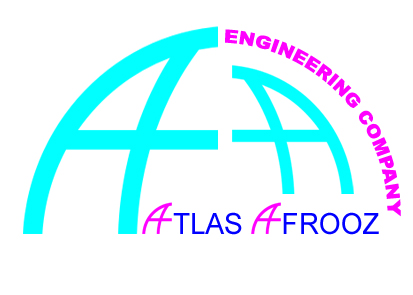 پرسشنامه استخدامپرسشنامه استخدامپرسشنامه استخدامپرسشنامه استخدامپرسشنامه استخدامپرسشنامه استخدامپرسشنامه استخدامپرسشنامه استخدامپرسشنامه استخدامپرسشنامه استخدامپرسشنامه استخدامپرسشنامه استخدامپرسشنامه استخدامپرسشنامه استخدامپرسشنامه استخدامپرسشنامه استخدامپرسشنامه استخدامپرسشنامه استخدامپرسشنامه استخدامپرسشنامه استخدامپرسشنامه استخدامپرسشنامه استخدامپرسشنامه استخدامپرسشنامه استخدامپرسشنامه استخدامپرسشنامه استخدام شماره : تاریخ : شماره : تاریخ : شماره : تاریخ : شماره : تاریخ : شماره : تاریخ :مشخصات فردی :مشخصات فردی :مشخصات فردی :مشخصات فردی :مشخصات فردی :مشخصات فردی :مشخصات فردی :مشخصات فردی :مشخصات فردی :مشخصات فردی :مشخصات فردی :مشخصات فردی :مشخصات فردی :مشخصات فردی :مشخصات فردی :مشخصات فردی :مشخصات فردی :مشخصات فردی :مشخصات فردی :مشخصات فردی :مشخصات فردی :مشخصات فردی :مشخصات فردی :مشخصات فردی :مشخصات فردی :مشخصات فردی :مشخصات فردی :مشخصات فردی :مشخصات فردی :مشخصات فردی :مشخصات فردی :مشخصات فردی :مشخصات فردی :محل الصاق عکسمحل الصاق عکسمحل الصاق عکسنام :نام :نام خانوادگی :نام خانوادگی :نام خانوادگی :نام خانوادگی :محل الصاق عکسمحل الصاق عکسمحل الصاق عکسشماره شناسنامه :شماره شناسنامه :محل تولد :محل تولد :محل تولد :محل تولد :محل تولد :محل تولد :محل تولد :محل تولد :محل تولد :محل تولد :تاریخ تولد :تاریخ تولد :تاریخ تولد :تاریخ تولد :تاریخ تولد :محل الصاق عکسمحل الصاق عکسمحل الصاق عکسنام پدر :نام پدر :دین :دین :دین :دین :دین :شماره ملی :شماره ملی :شماره ملی :شماره ملی :شماره ملی :شماره ملی :محل الصاق عکسمحل الصاق عکسمحل الصاق عکسآدرس محل سکونت:                                                                                                          کدپستی:تلفن ثابت:                                                                             تلفن همراه:آدرس محل سکونت:                                                                                                          کدپستی:تلفن ثابت:                                                                             تلفن همراه:آدرس محل سکونت:                                                                                                          کدپستی:تلفن ثابت:                                                                             تلفن همراه:آدرس محل سکونت:                                                                                                          کدپستی:تلفن ثابت:                                                                             تلفن همراه:آدرس محل سکونت:                                                                                                          کدپستی:تلفن ثابت:                                                                             تلفن همراه:آدرس محل سکونت:                                                                                                          کدپستی:تلفن ثابت:                                                                             تلفن همراه:آدرس محل سکونت:                                                                                                          کدپستی:تلفن ثابت:                                                                             تلفن همراه:آدرس محل سکونت:                                                                                                          کدپستی:تلفن ثابت:                                                                             تلفن همراه:آدرس محل سکونت:                                                                                                          کدپستی:تلفن ثابت:                                                                             تلفن همراه:آدرس محل سکونت:                                                                                                          کدپستی:تلفن ثابت:                                                                             تلفن همراه:آدرس محل سکونت:                                                                                                          کدپستی:تلفن ثابت:                                                                             تلفن همراه:آدرس محل سکونت:                                                                                                          کدپستی:تلفن ثابت:                                                                             تلفن همراه:آدرس محل سکونت:                                                                                                          کدپستی:تلفن ثابت:                                                                             تلفن همراه:آدرس محل سکونت:                                                                                                          کدپستی:تلفن ثابت:                                                                             تلفن همراه:آدرس محل سکونت:                                                                                                          کدپستی:تلفن ثابت:                                                                             تلفن همراه:آدرس محل سکونت:                                                                                                          کدپستی:تلفن ثابت:                                                                             تلفن همراه:آدرس محل سکونت:                                                                                                          کدپستی:تلفن ثابت:                                                                             تلفن همراه:آدرس محل سکونت:                                                                                                          کدپستی:تلفن ثابت:                                                                             تلفن همراه:آدرس محل سکونت:                                                                                                          کدپستی:تلفن ثابت:                                                                             تلفن همراه:آدرس محل سکونت:                                                                                                          کدپستی:تلفن ثابت:                                                                             تلفن همراه:آدرس محل سکونت:                                                                                                          کدپستی:تلفن ثابت:                                                                             تلفن همراه:آدرس محل سکونت:                                                                                                          کدپستی:تلفن ثابت:                                                                             تلفن همراه:آدرس محل سکونت:                                                                                                          کدپستی:تلفن ثابت:                                                                             تلفن همراه:آدرس محل سکونت:                                                                                                          کدپستی:تلفن ثابت:                                                                             تلفن همراه:آدرس محل سکونت:                                                                                                          کدپستی:تلفن ثابت:                                                                             تلفن همراه:آدرس محل سکونت:                                                                                                          کدپستی:تلفن ثابت:                                                                             تلفن همراه:آدرس محل سکونت:                                                                                                          کدپستی:تلفن ثابت:                                                                             تلفن همراه:آدرس محل سکونت:                                                                                                          کدپستی:تلفن ثابت:                                                                             تلفن همراه:آدرس محل سکونت:                                                                                                          کدپستی:تلفن ثابت:                                                                             تلفن همراه:آدرس محل سکونت:                                                                                                          کدپستی:تلفن ثابت:                                                                             تلفن همراه:آدرس محل سکونت:                                                                                                          کدپستی:تلفن ثابت:                                                                             تلفن همراه:آدرس محل سکونت:                                                                                                          کدپستی:تلفن ثابت:                                                                             تلفن همراه:آدرس محل سکونت:                                                                                                          کدپستی:تلفن ثابت:                                                                             تلفن همراه:محل الصاق عکسمحل الصاق عکسمحل الصاق عکسوضعیت تأهل و نظام وظیفه :وضعیت تأهل و نظام وظیفه :وضعیت تأهل و نظام وظیفه :وضعیت تأهل و نظام وظیفه :وضعیت تأهل و نظام وظیفه :وضعیت تأهل و نظام وظیفه :وضعیت تأهل و نظام وظیفه :وضعیت تأهل و نظام وظیفه :وضعیت تأهل و نظام وظیفه :وضعیت تأهل و نظام وظیفه :وضعیت تأهل و نظام وظیفه :وضعیت تأهل و نظام وظیفه :وضعیت تأهل و نظام وظیفه :وضعیت تأهل و نظام وظیفه :وضعیت تأهل و نظام وظیفه :وضعیت تأهل و نظام وظیفه :وضعیت تأهل و نظام وظیفه :وضعیت تأهل و نظام وظیفه :وضعیت تأهل و نظام وظیفه :وضعیت تأهل و نظام وظیفه :وضعیت تأهل و نظام وظیفه :وضعیت تأهل و نظام وظیفه :وضعیت تأهل و نظام وظیفه :وضعیت تأهل و نظام وظیفه :وضعیت تأهل و نظام وظیفه :وضعیت تأهل و نظام وظیفه :وضعیت تأهل و نظام وظیفه :وضعیت تأهل و نظام وظیفه :وضعیت تأهل و نظام وظیفه :وضعیت تأهل و نظام وظیفه :وضعیت تأهل و نظام وظیفه :وضعیت تأهل و نظام وظیفه :وضعیت تأهل و نظام وظیفه :وضعیت تأهل و نظام وظیفه :وضعیت تأهل و نظام وظیفه :وضعیت تأهل و نظام وظیفه :وضعیت نظام وظیفه :وضعیت نظام وظیفه :پایان خدمت :پایان خدمت :پایان خدمت :پایان خدمت :پایان خدمت :پایان خدمت :پایان خدمت :پایان خدمت :معافیت پزشکیمعافیت پزشکیمعافیت پزشکیمعافیت پزشکیمعافیت پزشکیمعافیت پزشکیمعافیت پزشکیمعافیت دائممعافیت دائممعافیت دائممعافیت دائممعافیت موقتمعافیت موقتمعافیت موقتمعافیت موقتمعافیت موقتمعافیت موقتسایرسایرسایرمحل خدمت   محل خدمت   محل خدمت   محل خدمت   ارگان محل خدمتارگان محل خدمتوضعیت تأهل و تکفل :وضعیت تأهل و تکفل :وضعیت تأهل و تکفل :مجردمجردمجردمجردمجردمجردمتأهلمتأهلمتأهلمتأهلمتأهلمتأهلمتأهلتعداد فرزندان :تعداد فرزندان :تعداد فرزندان :تعداد فرزندان :     دختر     دختر     دختر     دختر     دختر              پسر         تعداد افراد تحت تکفل :              پسر         تعداد افراد تحت تکفل :              پسر         تعداد افراد تحت تکفل :              پسر         تعداد افراد تحت تکفل :              پسر         تعداد افراد تحت تکفل :              پسر         تعداد افراد تحت تکفل :              پسر         تعداد افراد تحت تکفل :              پسر         تعداد افراد تحت تکفل :              پسر         تعداد افراد تحت تکفل :              پسر         تعداد افراد تحت تکفل :وضعیت جسمانی :وضعیت جسمانی :وضعیت جسمانی :وضعیت جسمانی :وضعیت جسمانی :وضعیت جسمانی :وضعیت جسمانی :وضعیت جسمانی :وضعیت جسمانی :وضعیت جسمانی :وضعیت جسمانی :وضعیت جسمانی :وضعیت جسمانی :وضعیت جسمانی :وضعیت جسمانی :وضعیت جسمانی :وضعیت جسمانی :وضعیت جسمانی :وضعیت جسمانی :وضعیت جسمانی :وضعیت جسمانی :وضعیت جسمانی :وضعیت جسمانی :وضعیت جسمانی :وضعیت جسمانی :وضعیت جسمانی :وضعیت جسمانی :وضعیت جسمانی :وضعیت جسمانی :وضعیت جسمانی :وضعیت جسمانی :وضعیت جسمانی :وضعیت جسمانی :وضعیت جسمانی :وضعیت جسمانی :وضعیت جسمانی :گروه خون :نقص عضو :نقص عضو :خیرخیرخیرخیربلیبلیبلیبلیبلی     توضیح :     توضیح :     توضیح :     توضیح :     توضیح :عمل جراحی :عمل جراحی :خیرخیرخیرخیربلیبلیبلیبلیبلی     با ذکر تاریخ :     با ذکر تاریخ :     با ذکر تاریخ :     با ذکر تاریخ :     با ذکر تاریخ :     با ذکر تاریخ :     با ذکر تاریخ :وضعیت مسکن :وضعیت مسکن :وضعیت مسکن :وضعیت مسکن :وضعیت مسکن :وضعیت مسکن :وضعیت مسکن :وضعیت مسکن :وضعیت مسکن :وضعیت مسکن :وضعیت مسکن :وضعیت مسکن :وضعیت مسکن :وضعیت مسکن :وضعیت مسکن :وضعیت مسکن :وضعیت مسکن :وضعیت مسکن :وضعیت مسکن :وضعیت مسکن :وضعیت مسکن :وضعیت مسکن :وضعیت مسکن :وضعیت مسکن :وضعیت مسکن :وضعیت مسکن :وضعیت مسکن :وضعیت مسکن :وضعیت مسکن :وضعیت مسکن :وضعیت مسکن :وضعیت مسکن :وضعیت مسکن :وضعیت مسکن :وضعیت مسکن :وضعیت مسکن :      شخصی ( با وام  بدون وام  بدون وام  بدون وام  بدون وام  بدون وام  )  )  )  )  )استجیاری استجیاری استجیاری استجیاری استجیاری رهنیرهنیرهنیرهنیسایر توضیح :سایر توضیح :سایر توضیح :سایر توضیح :سایر توضیح :سایر توضیح :تحصیلات و گواهینامه های  حرفه ای :تحصیلات و گواهینامه های  حرفه ای :تحصیلات و گواهینامه های  حرفه ای :تحصیلات و گواهینامه های  حرفه ای :تحصیلات و گواهینامه های  حرفه ای :تحصیلات و گواهینامه های  حرفه ای :تحصیلات و گواهینامه های  حرفه ای :تحصیلات و گواهینامه های  حرفه ای :تحصیلات و گواهینامه های  حرفه ای :تحصیلات و گواهینامه های  حرفه ای :تحصیلات و گواهینامه های  حرفه ای :تحصیلات و گواهینامه های  حرفه ای :تحصیلات و گواهینامه های  حرفه ای :تحصیلات و گواهینامه های  حرفه ای :تحصیلات و گواهینامه های  حرفه ای :تحصیلات و گواهینامه های  حرفه ای :تحصیلات و گواهینامه های  حرفه ای :تحصیلات و گواهینامه های  حرفه ای :تحصیلات و گواهینامه های  حرفه ای :تحصیلات و گواهینامه های  حرفه ای :تحصیلات و گواهینامه های  حرفه ای :تحصیلات و گواهینامه های  حرفه ای :تحصیلات و گواهینامه های  حرفه ای :تحصیلات و گواهینامه های  حرفه ای :تحصیلات و گواهینامه های  حرفه ای :تحصیلات و گواهینامه های  حرفه ای :تحصیلات و گواهینامه های  حرفه ای :تحصیلات و گواهینامه های  حرفه ای :تحصیلات و گواهینامه های  حرفه ای :تحصیلات و گواهینامه های  حرفه ای :تحصیلات و گواهینامه های  حرفه ای :تحصیلات و گواهینامه های  حرفه ای :تحصیلات و گواهینامه های  حرفه ای :تحصیلات و گواهینامه های  حرفه ای :تحصیلات و گواهینامه های  حرفه ای :تحصیلات و گواهینامه های  حرفه ای :مدرک تحصیلیمدرک تحصیلینام موسسه آموزشی و محل تحصیلنام موسسه آموزشی و محل تحصیلنام موسسه آموزشی و محل تحصیلنام موسسه آموزشی و محل تحصیلنام موسسه آموزشی و محل تحصیلنام موسسه آموزشی و محل تحصیلنام موسسه آموزشی و محل تحصیلنام موسسه آموزشی و محل تحصیلنام موسسه آموزشی و محل تحصیلنام موسسه آموزشی و محل تحصیلنام موسسه آموزشی و محل تحصیلنام موسسه آموزشی و محل تحصیلنام موسسه آموزشی و محل تحصیلنام موسسه آموزشی و محل تحصیلرشته و گرایش تحصیلیرشته و گرایش تحصیلیرشته و گرایش تحصیلیرشته و گرایش تحصیلیرشته و گرایش تحصیلیرشته و گرایش تحصیلیرشته و گرایش تحصیلیرشته و گرایش تحصیلیرشته و گرایش تحصیلیرشته و گرایش تحصیلیرشته و گرایش تحصیلیرشته و گرایش تحصیلیمعدلمعدلمعدلمعدلمعدلتاریخ اخذ مدرکتاریخ اخذ مدرکتاریخ اخذ مدرکدیپلمدیپلمکاردانیکاردانیکارشناسیکارشناسیکارشناسی ارشدکارشناسی ارشدسوابق کاری :سوابق کاری :سوابق کاری :سوابق کاری :سوابق کاری :سوابق کاری :سوابق کاری :سوابق کاری :سوابق کاری :سوابق کاری :سوابق کاری :سوابق کاری :سوابق کاری :سوابق کاری :سوابق کاری :سوابق کاری :سوابق کاری :سوابق کاری :سوابق کاری :سوابق کاری :سوابق کاری :سوابق کاری :سوابق کاری :سوابق کاری :سوابق کاری :سوابق کاری :سوابق کاری :سوابق کاری :سوابق کاری :سوابق کاری :سوابق کاری :سوابق کاری :سوابق کاری :سوابق کاری :سوابق کاری :سوابق کاری :نام شرکت / موسسهنام شرکت / موسسهنام شرکت / موسسهنام شرکت / موسسهپست سازمانیپست سازمانیپست سازمانیپست سازمانیپست سازمانیپست سازمانیپست سازمانیپست سازمانیتاریخ شروعتاریخ شروعتاریخ شروعتاریخ شروعتاریخ شروعتاریخ پایانتاریخ پایانتاریخ پایانتاریخ پایانتاریخ پایانمیزان حقوق دریافتیمیزان حقوق دریافتیمیزان حقوق دریافتیمیزان حقوق دریافتیمیزان حقوق دریافتیمیزان حقوق دریافتیمیزان حقوق دریافتیمیزان حقوق دریافتیعلت ترک خدمتعلت ترک خدمتعلت ترک خدمتعلت ترک خدمتعلت ترک خدمتعلت ترک خدمتدوره های آموزشی :دوره های آموزشی :دوره های آموزشی :دوره های آموزشی :دوره های آموزشی :دوره های آموزشی :دوره های آموزشی :دوره های آموزشی :دوره های آموزشی :دوره های آموزشی :دوره های آموزشی :دوره های آموزشی :دوره های آموزشی :دوره های آموزشی :دوره های آموزشی :دوره های آموزشی :دوره های آموزشی :دوره های آموزشی :دوره های آموزشی :دوره های آموزشی :دوره های آموزشی :دوره های آموزشی :دوره های آموزشی :دوره های آموزشی :دوره های آموزشی :دوره های آموزشی :دوره های آموزشی :دوره های آموزشی :دوره های آموزشی :دوره های آموزشی :دوره های آموزشی :دوره های آموزشی :دوره های آموزشی :دوره های آموزشی :دوره های آموزشی :دوره های آموزشی :عنوان دوره آموزشیعنوان دوره آموزشیعنوان دوره آموزشیعنوان دوره آموزشیعنوان دوره آموزشیعنوان دوره آموزشیعنوان دوره آموزشینام موسسه آموزشینام موسسه آموزشینام موسسه آموزشینام موسسه آموزشینام موسسه آموزشینام موسسه آموزشینام موسسه آموزشینام موسسه آموزشینام مدرسنام مدرسنام مدرسنام مدرسمدت دورهمدت دورهمدت دورهمدت دورهمدت دورهمدت دورهمدت دورهمدت دورهمدت دورهمدت دورهتاریخ برگزاریتاریخ برگزاریتاریخ برگزاریمدرک دریافتیمدرک دریافتیمدرک دریافتیمدرک دریافتیپرسشنامه استخدامشماره :تاریخ :پرسشنامه استخدامشماره : تاریخ :پرسشنامه استخدامشماره : تاریخ :